Onderwerp: Nederlandse  kinderen 12-18 jaarSchrijfdoel: informerenHoofdgedachte:  Wat kinderen tussen de 12- 18 jaar kunnen doenChildren 12 until 18 years in HollandThis is an age where you go out a lot. Partying mostly happens on Friday and Saturday. There are a lot of party possibilities throughout the country. In some discos they give you earplugs to reduce the chance of becoming deaf. For some parties is an age-limit, so younger people are not allowed. However, the discos become less popular, due to the ban on smoking and the economic crisis. Still, there are around two hundred forty three discotheques left. In Rotterdam, where I live, are nine discotheques. There are some benefits of growing old for example, you can vote when you are about eighteen years old. And you can learn how to drive a car when you are sixteen years old. For some people this is an advantage too: gaining the right to buy cigarettes. Though, you have to show your ID card to show that you have written proof that you are sixteen years old, such as you assert. It has always been a habit of the Dutch that you can drive a scooter when you are sixteen, but that you have to have a special licence. Since almost one year we have law that you can also drive a car when you are sixteen, so at the same age. However, you have to have an experienced driver in the seat next to you.So, there is enough to do in this country, and I enjoy living here. There are some rules, but they are acceptable. Though, there have to be rules if you do not want the country to become a complete mess.Lorenzo Seijmonson V3b Kinderen 12 tot 18 jaar in Nederland.Uitgaan gebeurt meestal op vrijdag en zaterdag, omdat het dan weekend is en niemand naar school moet. De leeftijd vanaf wanneer je kunt uitgaan varieert. Jongeren gaan hier naar de middelbare school. Die loopbaan bestaat uit maximaal 6 jaar, tenzij je een jaar over moet doen. Het hangt er van af van welk niveau je doet. Als je ouder wordt krijg je meer keuzevrijheid: je mag gaan roken en drinken (of dat zo slim is weet ik niet). Als je 18  bent krijg je ook stemrecht, omdat je dan volwassen bent.Uitgaan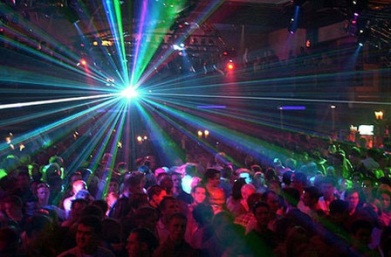 Er zijn in Nederland veel uitgaansmogelijkheden, vooral in de grote steden. In dorpen en kleine steden is meestal  geen disco. Die jongeren moeten dus reizen om te feesten. Voor sommige feesten is er een leeftijdslimiet. Om naar binnen te mogen moet je dus een bepaalde leeftijd hebben. Maar meestal is een disco gewoon open voor iedereen. In sommige discouuuu/;pl,opklpol;lkpoppkp’s geven ze oordopjes om je oren te beschermen tegen het geluid. Toch sluiten veel discotheken hun deuren: er zijn er nu nog maar 243 over in het hele land. Maar het land is natuurlijk ook niet erg groot. De redenen dat disco’s sluiten: de economische crisis en doordat we een rookverbod hebben. In Rotterdam zijn er 9 discotheken. De middelbare schoolVoordat je naar de middelbare school gaat, maak je een toets om te kijken op welke niveau je les gaat volgen. Je hebt het VMBO, de HAVO, en het VWO. Het VWO is het moeilijkste en het strengste niveau. De HAVO is makkelijker en het VMBO is het makkelijkst. De duur van de opleidingen varieert van 4 tot 6 jaar. Meestal ben je 12 als je naar de middelbare school gaat. Soms ook jonger, als je een groep hebt overgeslagen. Je moet in 2 vreemde talen examen doen, en in Engels. Op sommige scholen krijg je ook Latijn en Grieks. Maar dan alleen op het Gymnasium (VWO met Latijn). Dan krijg je natuurlijk de exacte vakken, zoals wiskunde en Nederlands. Daar moet je ook een voldoende voor halen op je examen, anders slaag je niet. Een schooldag duurt meestal 8 uur, maar dat hangt af van je rooster.Ouder wordenAls je ouder wordt, krijg je meer keuzes. Je mag bijvoorbeeld vanaf je 16e op een brommer of scooter rijden. Sinds kort kun je vanaf de leeftijd van 16 jaar en 6 maanden autorijlessen nemen. Je mag dan ook rijden met iemand die minimaal 1 jaar een rijbewijs heeft. Je mag vanaf je 16e ook alcohol kopen en roken. Je moet wel een ID  laten zien om te bewijzen dat je echt 16 jaar bent of ouder. Natuurlijk kun je dan ook films kijken die eerst niet aan je verkocht mochten worden omdat je te jong was. Op je 18e krijg je zoals eerder al gezegd stemrecht.Alles is bij de hand: als je uit wilt gaan zijn er genoeg disco’s of bioscopen, of zelfs theaters. Er zijn ook veel musea. Natuurlijk zijn er genoeg scholen, basis en middelbare. Na school moet je je huiswerk maken, maar zelfs daarna heb je nog genoeg tijd om te sporten, of om ergens anders je energie in te stoppen. Kortom, er is genoeg te doen en je hoeft je niet te vervelen.tekstdeelAl.nr(Deel)onderwerpUitwerking in trefwoordeninleiding1Kinderen 12-18 jaarWat zijn de uitgaansmogelijkheden? Hoe zit het met school? Wat zijn keuzes/rechten  die je krijgt als je ouder wordt?middenstuk2Uitgaan Uitgaansmogelijkheden voor jongeren.Discotheken in Nederlandmiddenstuk3De middelbare schoolWat je allemaal leert en doet op school.middenstuk4Voordelen van ouder wordenVanaf welke leeftijd kun je roken, drinken, stemmen, autorijden.slotConclusie12-18 jarigen hebben veel mogelijkheden betreft wat ze kunnen doen.